Feet’s Footprint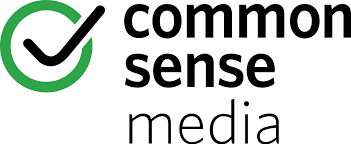 Name:Date:DirectionsFeet enjoys spending time online. Below are some of the activities that are part of Feet’s footprint. For each activity, decide what it might tell you about Feet and whether Feet is in control of the activity.Footprint 
activityIf you saw it, what might it tell 
you about Feet?Is Feet in control of this? Highllight One.)Feet appears in a video of the school play that Feet's parents post on a video-sharing site.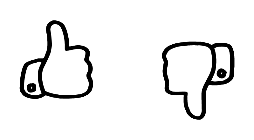 Feet posts comments about dancing videos on YouTube.Feet uses their parent’s online shopping account to create a long wish list of things  Feet would like as presents for their birthday.Feet appears on the top-scorers list of an online video game that they play regularly.Feet appears in a picture their friend posted on social media.